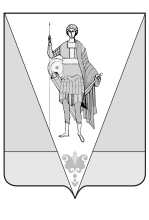 администрация  МУНИЦИПАЛЬНОГО  ОБРАЗОВАНИЯ«ВЕРХНЕТОЕМСКИЙ  МУНИЦИПАЛЬНЫЙ  РАЙОН»П О С Т А Н О В Л Е Н И Еот 23 января 2018 года  № 15с. Верхняя ТоймаО размещении нестационарных торговых объектов на территории муниципального образования «Верхнетоемское»В соответствии с Федеральным законом от 28 декабря 2009 года № 381-ФЗ «Об основах государственного регулирования торговой деятельности в Российской Федерации», постановлением министерства агропромышленного комплекса и торговли Архангельской области от 09  марта 2011 года № 1-п «Об утверждении порядка разработки и утверждения органом местного самоуправления, определенным в соответствии с уставом муниципального образования Архангельской области, схемы размещения нестационарных торговых объектов»,  Уставом муниципального образования «Верхнетоемский муниципальный район», администрация муниципального образования «Верхнетоемский муниципальный район» п о с т а н о в л я е т:1. Утвердить прилагаемый Порядок размещения нестационарных торговых объектов на территории муниципального образования «Верхнетоемское».2. Разместить настоящее постановление на официальном сайте администрации муниципального образования «Верхнетоемский муниципальный район» в информационно-телекоммуникационной сети «Интернет».3. Считать утратившим силу Порядок размещения нестационарных торговых объектов на территории муниципального образования «Верхнетоемское», утвержденный постановлением администрации муниципального образования «Верхнетоемское» от 14 октября 2013 года № 24 «О размещении нестационарных торговых объектов на территории муниципального образования «Верхнетоемское» и постановление администрации муниципального образования «Верхнетоемское» от 11 ноября 2013 года № 28 «О создании постоянно действующей комиссии по проведению аукционов на право размещения нестационарных торговых объектов на территории муниципального образования «Верхнетоемское»».4. Контроль за исполнением настоящего постановления возложить на первого заместителя главы администрации муниципального образования «Верхнетоемский муниципальный район» Хананеина В.А. 5. Настоящее постановление вступает в силу после его официального опубликования и применяется к отношениям, вступившим в силу с 01 января 2018 годаГлава муниципального образования«Верхнетоемский муниципальный район» 	                                           Н.В. ВьюхинаПОРЯДОКразмещения нестационарных торговых объектов на территориимуниципального образования «Верхнетоемское»I. Общие положения1. Настоящий Порядок размещения нестационарных торговых объектов на территории муниципального образования «Верхнетоемское» (далее - Порядок) разработан в соответствии со статьей 10 Федерального закона от 28 декабря 2009 года № 381-ФЗ «Об основах государственного регулирования торговой деятельности в Российской Федерации», постановлением министерства агропромышленного комплекса и торговли Архангельской области от 09 марта 2011 года № 1 - п «Об утверждении порядка разработки и утверждения органом местного самоуправления, определенным в соответствии с уставом муниципального образования Архангельской области, схемы размещения нестационарных торговых объектов».2. Целями настоящего Порядка являются:1) обеспечение единых требований к размещению нестационарных торговых объектов, отбору хозяйствующих субъектов, которым предоставляется право на осуществление торговой деятельности через нестационарные торговые объекты на территории муниципального образования «Верхнетоемское»;2) создание условий для улучшения организации торгового обслуживания и обеспечения доступности товаров для населения;3) обеспечение соблюдения прав и законных интересов хозяйствующих субъектов,осуществляющих торговую деятельность в нестационарных торговых объектах, собственников (пользователей, арендаторов) земельных участков, а также обеспечение при этом прав и законных интересов населения;4) достижение установленных Законом Архангельской области от 29  октября 2010 года № 212-16-ОЗ "О реализации государственных полномочий Архангельской области в сфере регулирования торговой деятельности" нормативов минимальной обеспеченности населения площадью стационарных торговых объектов.3. С учетом терминов национальных стандартов Российской Федерации (ГОСТ Р51303-2013. Торговля. Термины и определения, ГОСТ Р 51773-2009. Услуги торговли. Классификация предприятий торговли, ГОСТ Р 30389 - 2013. Услугии общественного питания. Предприятия общественного питания. Классификация и общие требования.) в настоящем Порядке используются следующие понятия:1) нестационарный торговый объект - торговый объект, представляющий собой временное сооружение или временную конструкцию, не связанную прочно с земельным участком, вне зависимости от присоединения или неприсоединения к сетям инженерно-технического обеспечения, в том числе передвижное сооружение;2) киоск - нестационарный торговый объект, представляющий собой сооружение без торгового зала с замкнутым пространством, внутри которого оборудовано одно рабочее место продавца и осуществляют хранение товарного запаса;3) палатка - нестационарный торговый объект, представляющий собой оснащенную прилавком легковозводимую сборно-разборную конструкцию, образующую внутреннее пространство, не замкнутое со стороны прилавка, предназначенный для размещения одного или нескольких рабочих мест продавцов и товарного запаса на один день торговли;4) автомагазин (торговый автофургон, автолавка) - нестационарный торговый объект, представляющий собой автотранспортное или транспортное средство (прицеп, полуприцеп) с размещенным в кузове торговым оборудованием, при условии образования в результате его остановки (или установки) одного или нескольких рабочих мест продавцов, на котором(ых) осуществляют предложение товаров, их отпуск и расчет с покупателями;5) автоцистерна - нестационарный передвижной торговый объект, представляющий собой изотермическую емкость, установленную на базе автотранспортного средства или прицепа (полуприцепа), предназначенную для осуществления развозной торговли жидкими товарами в розлив (молоком, квасом и др.), живой рыбой и другими гидробионтами (ракообразными, моллюскамии пр.);6) тележка - нестационарный торговый объект, представляющий собой оснащенную колесным механизмом конструкцию на одно рабочее место и предназначенный для перемещения и продажи штучных товаров в потребительской упаковке;7) елочный базар - нестационарный торговый объект, представляющий собой специально оборудованную временную конструкцию в виде обособленной открытой площадки для новогодней (рождественской) продажи натуральных хвойных деревьев и веток хвойных деревьев;8) торговый павильон - нестационарный торговый объект, представляющий собой отдельно стоящее строение (часть строения) или сооружение (часть сооружения) с замкнутым пространством, имеющее торговый зал и рассчитанное на одно или несколько рабочих мест продавцов. Павильон может иметь помещения для хранения товарного запаса; 9) иные специальные приспособления – передвижные средства разносной торговли, представляющие собой холодильные лари, стенды для торговли солнцезащитными очками, специальные приспособления для торговли велосипедами, рассчитанные на одно рабочее место.II. Размещение нестационарных торговых объектов4. Размещение нестационарных торговых объектов на территории муниципального образования «Верхнетоемское» осуществляется в соответствии со схемой размещения нестационарных торговых объектов, утвержденной постановлением администрации муниципального образования «Верхнетоемское» от 16 августа 2013 года № 19 «Об утверждении Схемы размещения нестационарных торговых объектов на территории муниципального образования «Верхнетоемское» (далее – Схема).Предоставление права на размещение нестационарных торговых объектов определяется в соответствии с административным регламентом предоставления муниципальной услуги по заключению договоров на право размещения нестационарных торговых объектов на территории муниципального образования «Верхнетоемское», утвержденным постановлением администрации муниципального образования «Верхнетоемский муниципальный район» от 17 апреля 2017 года № 16/4.При наличии двух и более претендентов на размещение нестационарных торговых объектов в отношении одних и тех же мест размещения таких объектов предоставление права на размещение нестационарного торгового объекта осуществляется путем проведения аукциона, проводимым в порядке, утвержденным постановлением администрации муниципального образования «Верхнетоемское» от 14 октября 2013 года № 24.Размещения нестационарных торговых объектов в стационарном торговом объекте, в ином здании, строении, сооружении или на земельном участке, находящихся в частной собственности, устанавливается собственником стационарного торгового объекта, иного здания, строения, сооружения или земельного участка с учетом требований, определенных законодательством Российской Федерации.5. При размещении нестационарных торговых объектов соблюдаются следующие требования:1) нестационарные торговые объекты должны размещаться с учетом обеспечения свободного движения пешеходов и доступа потребителей к объектам торговли, в том числе обеспечения безбаръерной среды жизнедеятельности для инвалидов и иных маломобильных групп населения, беспрепятственного подъезда  пожарного и медицинского транспорта, транспортных средств Министерства Российской Федерации  по делам гражданской обороны, чрезвычайным ситуациям и ликвидации последствий стихийных бедствий к существующим зданиям, строениям и сооружениям;2) места размещения нестационарных торговых объектов и их внешний вид не должны нарушать внешний архитектурный облик сложившейся застройки;3) при размещении нестационарных торговых объектов запрещается организация фундамента нестационарного торгового объекта, нарушение правил благоустройства территории, возводить капитальные строения;4) не допускается увеличение площади и размеров, изменение места расположения нестационарных торговых объектов;5) не допускается осуществлять складирование товара, упаковок, мусора на элементах благоустройства и прилегающей территории.6. Специализация нестационарного торгового объекта  - торговая деятельность, при которой восемьдесят и более процентов всех предлагаемых к продаже товаров (услуг) от их общего количества составляют товары (услуги) одной группы, за исключением деятельности по реализации печатной продукции. Специализация нестационарного торгового объекта по реализации печатной продукции – торговая деятельность, при которой пятьдесят и более процентов всех предлагаемых к продаже товаров (услуг) от их общего количества составляет печатная продукция.Специализация нестационарного торгового объекта указывается в наименовании нестационарного торгового объекта.7. Деятельность в нестационарных торговых объектах должна осуществляться в соответствии с правилами продажи отдельных видов товаров, правилами оказания услуг общественного питания, санитарными нормами и правилами, требованиями федерального законодательства в сфере защиты прав потребителей, трудового законодательства, а также соответствовать требованиям безопасности для жизни и здоровья людей и др.8. Основанием для осуществления торговой деятельности через нестационарные торговые объекты является договор на право размещения нестационарного торгового объекта на территории муниципального образования «Верхнетоемское» (далее – Договор).По окончании срока действия Договора нестационарный торговый объект подлежит сносу (уборке) лицом, осуществившим размещение такого нестационарного торгового объекта, и за его счет.Нестационарный торговый объект подлежат сносу (уборке) досрочно в случае нарушения лицами, разместившими эти нестационарные торговые объекты, условий и требований по их размещению, установленных договором на право размещения нестационарных торговых объектов.Нестационарные торговые объекты, размещенные на территории муниципального образования «Верхнетоемское» без оформления Договора, подлежат сносу за счет лиц, осуществляющих их размещение.Срок действия Договора определяется по соглашению сторон и должен составлять не менее 7 лет с правом пролонгации при соблюдении хозяйствующими субъектами условий Договора. 9. Расчет платы по Договору производится по формуле:Пд = Сп х Sbo х Квр, где:Пд - плата по Договору в рублях;Сп - ставка платы на право размещения объекта, руб. за 1 кв. метр в год;Sbo - площадь, занимаемая объектом, кв. метр;Квр - коэффициент времени, отношение количества дней работы объекта к количеству календарных дней в году.10. Ставки платы по Договорам, с учетом их дифференциации по типу торгового объекта и специализации, утверждаются постановлением администрации муниципального образования «Верхнетоемский муниципальный район» в виде фиксированной суммы.Размер платы подлежит пересмотру не чаще одного раза в год, с предварительной, не менее чем за 3 месяца, публикацией изменений, в размере не более индекса инфляции.11. Плата по Договору вносится хозяйствующим субъектом в установленном договором порядке в бюджет муниципального образования «Верхнетоемское» ежемесячно не позднее пятого числа текущего месяца.12. При размещении нестационарного торгового объекта на земельном участке, в здании, строении, сооружении, находящемся в собственности муниципального образования «Верхнетоемское», а также земельном участке, государственная собственность на который не разграничена, Договор заключается юридическим или физическим лицом, на основании решения комиссии по вопросам деятельности объектов потребительского рынка на территории муниципального образования «Верхнетоемское».13. Размещение нестационарных торговых объектов на земельных участках, находящихся в собственности либо аренде физических или юридических лиц, допускается по договору с собственником (арендатором) земельного участка при условии соблюдения целевого назначения и разрешенного использования земельного участка и градостроительного законодательства (если назначение земельного участка допускает установку  и эксплуатацию нестационарного торгового объекта).Порядок отбора хозяйствующих субъектов для осуществления торговой деятельности через нестационарные торговые объекты, определяется собственником (арендатором) земельного участка самостоятельно.14. Размещение нестационарных торговых объектов при проведении праздничных и иных массовых мероприятий, имеющих краткосрочный характер, осуществляется в соответствии с распоряжением администрации муниципального образования «Верхнетоемский муниципальный район» без предоставления земельных участков.15. Размещение нестационарных торговых объектов, их техническая оснащенность должны отвечать санитарно-эпидемиологическим, противопожарным, экологическим  и другим установленным федеральными законами требованиям._______________УТВЕРЖДЕН                                                                                     постановлением администрации                                                                                       муниципального образования                                                                       "Верхнетоемский муниципальный район" от 23 января 2018 года № 15